ЗЕМСКОЕ СОБРАНИЕ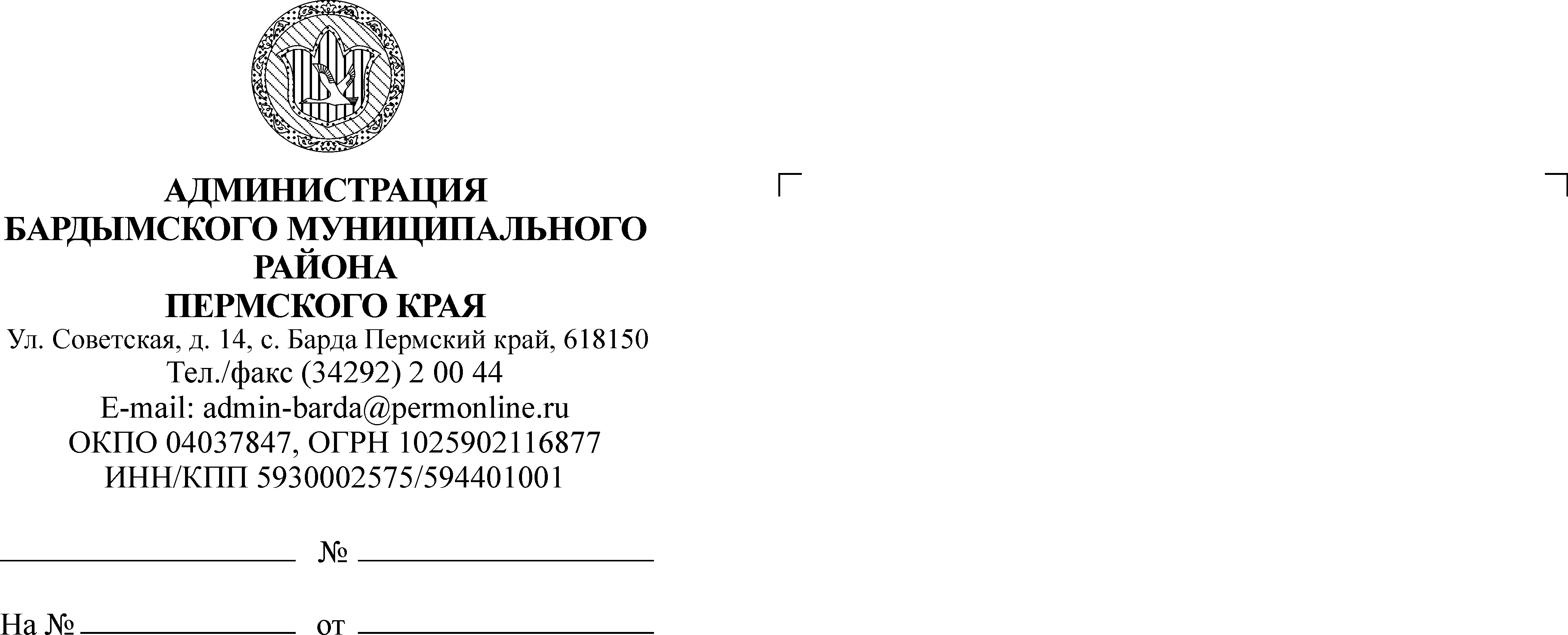 БАРДЫМСКОГО МУНИЦИПАЛЬНОГО РАЙОНАПЕРМСКОГО КРАЯТРИДЦАТЬ ПЕРВОЕ ЗАСЕДАНИЕРЕШЕНИЕ15.11.2018                                                                                         № 483 О принятии к осуществлению части полномочий Сарашевского сельского поселенияРуководствуясь ч.4 ст.15 Федерального закона от 06.10.2003 № 131-ФЗ «Об общих принципах организации местного самоуправления в Российской Федерации», Бюджетным кодексом Российской Федерации, Уставом муниципального района, Земское Собрание Бардымского муниципального районаРЕШАЕТ:	1. Администрации Бардымского муниципального района принять к осуществлению часть полномочий администрации Сарашевского сельского поселения по организации бухгалтерского учета и отчетности с 01.01.2019 года.2. Объем межбюджетных трансфертов, передаваемых из бюджета Сарашевского сельского поселения в бюджет Бардымского муниципального района составляет 559 000,0 (пятьсот пятьдесят девять тысяч) рублей ежегодно.	3. Администрации Бардымского муниципального района заключить соглашение с администрацией Сарашевского сельского поселения о передаче осуществления части полномочий согласно пункту 1 настоящего решения.          4.  Решение опубликовать в районной газете «Тан» («Рассвет») и разместить на официальном сайте Администрации Бардымского муниципального района www.barda-rayon.ru.5. Контроль исполнения решения возложить на председателя комиссии по бюджету, налоговой политике и финансам Сагидуллина И.А.Председатель Земского СобранияБардымского муниципального района                                                    Х.Г.АлапановГлава муниципального района- глава Администрации Бардымского муниципального района                                                                               С.М.Ибраев19.11.2018